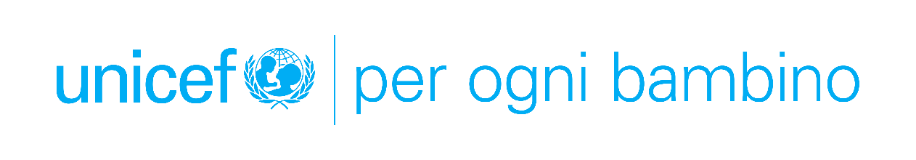 UNICEF/COP27: lanciata iniziativa Today and Tomorrow per proteggere 15 milioni di bambini e giovani in 8 paesi a rischio ciclone.L'anno scorso, l'Indice di rischio climatico per i bambini dell'UNICEF ha stimato che 400 milioni di bambini (quasi 1 bambino su 6 a livello globale) sono attualmente altamente esposti ai cicloni.Nel suo progetto pilota iniziale di tre anni, Today and Tomorrow dell'UNICEF si concentrerà su otto Paesi in quattro bacini ciclonici globali: Bangladesh, Comore, Haiti, Figi, Madagascar, Mozambico, Isole Salomone e Vanuatu.16 novembre 2022 - L'UNICEF sta lanciando una nuova iniziativa di finanziamento per il clima al fine di migliorare la resilienza climatica dei Paesi e la preparazione alle catastrofi per i bambini e i giovani e per rafforzare la protezione dei bambini dagli impatti di future catastrofi legate al clima.L'iniziativa Today and Tomorrowè una soluzione di finanziamento integrata per il cambiamento climatico che, per la prima volta, combina il finanziamento di programmi di immediata resilienza climatica e di prevenzione dei rischi per i bambini di oggi, con un uso innovativo del finanziamento del trasferimento del rischio fornito dal mercato assicurativo per i disastri ciclonici di domani. La piattaforma di finanziamento combinata è progettata per aiutare i Paesi ad affrontare gli impatti attuali e crescenti della crisi climatica, preparandosi al contempo alle emergenze future e rispondendo rapidamente a esse quando si verificano."I rischi del cambiamento climatico non sono più ipotetici. Sono qui. E anche mentre lavoriamo per costruire la resilienza delle comunità contro i disastri climatici, dobbiamo diventare molto più bravi a prevenire i rischi per i nostri bambini", ha dichiarato Karin Hulshof, vicedirettore generale dell'UNICEF per le Partnership. "Sappiamo che ci saranno altri disastri climatici. Solo che non sappiamo dove e quando colpiranno".I bambini e i giovani sono un gruppo di popolazione gravemente vulnerabile, tra i più colpiti dal rischio di disastri e dai cambiamenti climatici, compresi gli effetti di eventi meteorologici estremi come i cicloni. L'anno scorso, l'Indice di rischio climatico per i bambini dell'UNICEF ha stimato che 400 milioni di bambini (quasi 1 bambino su 6 a livello globale) sono attualmente altamente esposti ai cicloni.Nel suo progetto pilota iniziale di tre anni, Today and Tomorrow dell'UNICEF si concentrerà su otto Paesi in quattro bacini ciclonici globali: Bangladesh, Comore, Haiti, Figi, Madagascar, Mozambico, Isole Salomone e Vanuatu. Per portare avanti questo impegno, l'UNICEF sta raccogliendo 30 milioni di dollari per l'iniziativa e chiede ad altri partner pubblici e privati di intervenire e di unirsi all'UNICEF per contribuire a colmare il crescente deficit di finanziamenti umanitari per la protezione dei bambini e dei giovani dalle catastrofi.I danni causati dal clima durante l'infanzia si protraggono per tutta la vita e perpetuano e approfondiscono le disuguaglianze e la povertà tra le generazioni. Tuttavia, le esigenze specifiche dei bambini non sono affrontate direttamente dai meccanismi di trasferimento del rischio esistenti. Ciò lascia un vuoto di finanziamento umanitario globale, o "vuoto di protezione dell'infanzia", che riguarda centinaia di milioni di bambini e ragazzi.Today and Tomorrow dell'UNICEF è il primo meccanismo di finanziamento del rischio di catastrofi climatiche preordinato e basato su eventi che si rivolge specificamente a questa lacuna di protezione dell'infanzia, con il pieno sostegno per la parte Tomorrow dello strumento di trasferimento del rischio, assicurato dai governi tedesco e britannico nell'ambito dello Scudo globale contro i rischi climatici lanciato di recente dal G7 e dal V20."Siamo lieti di sostenere l'UNICEF nel portare avanti il primo strumento di protezione finanziaria al mondo incentrato sui bambini per i rischi legati al clima e di mostrare il nuovo Scudo Globale G7/V20 contro i rischi climatici al lavoro", ha dichiarato Heike Henn, direttore del Ministero tedesco per la Cooperazione Economica e lo Sviluppo (BMZ). "Ci aspettiamo che l'Iniziativa Today and Tomorrowdell'UNICEF produca risultati in tre aree: in primo luogo, una maggiore adozione di soluzioni di finanziamento del rischio ex-ante da parte dei governi attraverso la condivisione delle conoscenze e una maggiore familiarità con gli strumenti di finanziamento del rischio; in secondo luogo, una migliore resilienza istituzionale e operativa agli shock da parte delle istituzioni di sviluppo e, in terzo luogo e soprattutto, la riduzione del divario di protezione dal rischio di catastrofi per le persone più vulnerabili, in particolare i bambini e le madri.""Il Regno Unito è orgoglioso di essere un partner del nuovo Scudo globale contro i rischi climatici e di catastrofe e di cofinanziare lo Strumento finanziario dello Scudo globale", ha dichiarato l'Onorevole Andrew Mitchell, Ministro di Stato del Ministero degli Esteri, del Commonwealth e dello Sviluppo del Regno Unito. "Siamo fortemente a favore dell'introduzione di finanziamenti preordinati e basati su cause scatenanti nel settore umanitario e sono lieto che lo Strumento amplierà il suo lavoro nell'ambito dello Scudo, compresa questa nuova sovvenzione all'UNICEF per consentire di proteggere fino a 15 milioni di bambini, giovani e le loro famiglie in Africa, Caraibi, Asia e Pacifico e di rispondere rapidamente in caso di cicloni tropicali".I cicloni e i disastri che essi scatenano, come inondazioni e frane, rappresentano la categoria di disastri influenzati dal clima in più rapida crescita e sono una delle principali cause di perdite e danni in tutto il mondo.  La ricerca dell'UNICEF ha dimostrato che gli investimenti che riducono l'esposizione e gli impatti negativi dei cicloni e di altri pericoli possono ridurre notevolmente il rischio climatico complessivo per milioni di bambini."L'UNICEF è la prima istituzione delle Nazioni Unite, nonché una delle maggiori organizzazioni umanitarie a livello mondiale, a sottoscrivere una copertura contro il rischio di catastrofi su misura per la protezione dei bambini, dei giovani e dei genitori, in particolare delle madri", ha dichiarato Simon Young, Senior Director del Climate and Resilience Hub di WTW, la società di consulenza che ha progettato la soluzione assicurativa. “L'UNICEF è pioniere delproof of concept (dimostrazione di fattibilità) per altre organizzazioni del settore. L'azione decisiva dell'UNICEF può essere un catalizzatore per un finanziamento delle crisi umanitarie più efficiente, affidabile e rapido".Oltre a sollecitare i governi e le grandi imprese a ridurre rapidamente le emissioni, l'UNICEF esorta i leader ad agire immediatamente per proteggere i bambini dalla devastazione climatica, adattando i servizi sociali critici su cui fanno affidamento. L'UNICEF esorta inoltre le parti a trovare e finanziare soluzioni per sostenere coloro che dovranno affrontare perdite e danni causati dal clima oltre i limiti a cui le comunità possono adattarsi.